KẾ HOẠCHChiến lược phát triển Trường Tiểu học Nguyễn Bá NgọcGiai đoạn 2015-2020, tầm nhìn đến năm 2025PHẦN THỨ NHẤT: ĐẶT VẤN ĐỀNghị quyết số 29-NQ/TW ngày 04/11/2013 của Ban chấp hành trung ương đảng “Về đổi mới căn bản, toàn diện giáo dục và đào tạo, đáp ứng yêu cầu công nghiệp hóa, hiện đại hóa trong điều kiện kinh tế thị trường định hướng xã hội chủ nghĩa và hội nhập quốc tế”. Đảng và Nhà nước ta khẳng định giáo dục đào tạo là quốc sách hàng đầu, là chìa khoá mở cửa đi vào tương lai giáo dục  giữ vai trò nòng cốt trong sự nghiệp  “Công nghiệp hoá, hiện đại hoá đất nước”. Bởi vậy việc xác định rõ vai trò, vị trí, trách nhiệm các căn cứ để xây dựng các kế hoạch, chiến lược phát triển giáo dục một cách phù hợp, có tầm nhìn xa là việc làm cần thiết.Chiến lược phát triển giáo dục giai đoạn 2015 – 2020, tầm nhìn 2025 nhằm xác định rõ định hướng, mục tiêu, nhiệm vụ, thời gian, nguồn nhân lực và giải pháp phát triển GD&ĐT của địa phương và nhà trường giai đoạn 2015- 2020, có dự báo đến năm 2025. Đây là cơ sở quan trọng cho các quyết sách của nhà trường hoạt động của Ban giám hiệu cũng như toàn thể CB,GV,NV,HSPHẦN THỨ HAI:ĐÁNH GIÁ MÔI TRƯỜNG BÊN TRONG	I. SƠ LƯỢC ĐẶC ĐIỂM, TÌNH HÌNH NHÀ TRƯỜNG 1. Tên trường: Trường Tiểu học Nguyễn Bá Ngọc tiÒn th©n lµ trường Phổ thông cấp 1; 2 Nguyễn Bá Ngọc và năm 1991, trường chính thức mang tên Trường Tiểu học Nguyễn Bá Ngọc đặt tại khu 5, phường Hà Trung, thành phố Hạ Long, tỉnh Quảng Ninh.Trường được cải tạo xây dựng lại vào năm 2013Trải qua hơn 20 năm thành lập, nhà trường luôn phấn đấu vượt qua mọi khó khăn, từng bước phát triển đi lên và ngày càng trưởng thành. Kế hoạch chiến lược phát triển nhà trường giai đoạn 2015-2020, tầm nhìn đến năm 2025 nhằm xác định rõ định hướng, mục tiêu chiến lược, sứ mệnh, giá trị cốt lõi và các giải pháp chủ yếu để phát triển nhà trường trong thời gian tới, đây là cơ sở quan trọng cho các quyết sách của Hiệu trưởng nhà trường và các hoạt động của Ban Giám hiệu cũng như của các Đoàn thể, các cán bộ, giáo viên, nhân viên và học sinh nhà trường.Xây dựng và triển khai kế hoạch chiến lược của nhà trường là hoạt động có ý nghĩa quan trong trong việc thực hiện Nghị quyết số 29 về đổi mới căn bản, toàn diện giáo dục và đào tạo đồng thời để từng ngày đáp ứng các nhu cầu học tập, phát triển, vui chơi ngày càng cao của học sinh. Tiếp tục phấn đấu xây dựng nhà trường trở thành địa chỉ giáo dục uy tín đối với nhân dân.2. Thực trạng về nhân sự Cán bộ - Giáo viên - Nhân viên * Nhân viên phục vụ khác  (hợp đồng trường ): 133. Thực trạng về học sinh 4. Cơ sở vật chất, trang thiết bị:- Số phòng học: 18 phßng - Số phòng tin học: 01 phòng- Phòng thư viện : 01- Phòng thiết bị: 01- Phòng bộ môn: 01- Số phòng làm việc: 07 phòng. Trong đó+ 1 phòng HT+ 1 phòng PHT+ 1 phòng Kế toán+ 1 phòng Đội+ 1 phòng y tế+ 1 phòng công đoàn+ 1 phòng hành chính-Các điều kiện khác: Đủ điện, nước sinh hoạt, có 1 phòng bảo vệ, 1 nhà bếp ăn đảm bảo, khu vệ sinh của giáo viên và học sinh đảm bảo đúng quy định.- Trang thiết bị dạy học tối thiểu của Bộ qui định hiện còn thiếu so với đầu lớp. Số bàn ghế của học sinh và giáo viên cũ và hỏng rất nhiều III. Phân tích các điểm mạnh, điểm yếu, thời cơ, thách thức 1. Điểm mạnh.- Trường nhận được sự chỉ đạo sát sao, được sự giúp đỡ nhiệt tình, có hiệu quả của các cấp, các ngành.- Cơ sở vật chất khang trang, rộng rãi.- Ban giám hiệu có trách nhiệm, chuyên môn vững vàng, luôn gương mẫu đi đầu trong mọi hoạt động, mọi phong trào.- Tập thể cán bộ, giáo viên, công nhân viên đoàn kết, ham học hỏi, gắn bó với nghề nghiệp.  - Tập thể học sinh chăm ngoan, chất lượng học sinh tương đối đồng đều, có phong trào hoạt động nội, ngoại khoá tốt.- Ban đại diện cha mẹ học sinh nhiệt tình, luôn tạo điều kiện tốt nhất để giáo viên và học sinh  hoàn thành nhiệm vụ năm học.2. Điểm yếu.- Các phòng học, phòng bộ môn cần bổ sung thêm trang thiết bị. - Yêu cầu nâng cao chất lượng giáo dục và đổi mới đòi hỏi ngày càng cao nên yêu cầu giáo viên phải không ngừng tự rèn luyện, tự nghiên cứu, tự học tập, tích cực ứng dụng CNTT trong giảng dạy, phát huy khả năng sáng tạo của từng tiết dạy để đáp ứng nhu cầu phát triển giáo dục tuy nhiên trình độ CNTT và khả năng ứng dụng CNTT của một số giáo viên còn hạn chế.3. Thời cơ.- Được sự quan tâm của các cấp lãnh đạo, chính quyền địa phương, sự đồng lòng của của tập thể cán bộ, giáo viên, nhân viên; sự tín nhiệm của học sinh và phụ huynh học sinh.- Đội ngũ giáo viên được đào tạo cơ bản có năng lực chuyên môn và kĩ năng sư phạm tốt, đạt trình độ trên chuẩn cao (100%).- Khuôn viên nhà trường đã được quy hoạch theo đề án nông thôn mới. Diện tích nhà trường còn đủ để phát triển cơ sở hạ tầng trường học trong giai đoạn mới.4. Thách thức.- Nhà trường đã được nhà thành phố xây dựng  đảm bảo đủ phòng học cho những năm tiếp theo, tuy nhiên số lượng giáo viên còn thiếu so với định biên 1,5GV/lớp để 100% học sinh học 2 buổi/ngày. - Nâng cao chất lượng giáo viên, nhân viên phải đáp ứng được nhu cầu đổi mới giáo dục liên tục được nâng cao, đòi hỏi ứng dụng CNTT trong giảng dạy, trình độ ngoại ngữ khả năng sáng tạo của cán bộ, giáo viên, nhân viên.- Xã hội ngày càng đòi hỏi cao về chất lượng giáo dục trong thời kì hội nhập quốc tế. Giáo dục học sinh không chỉ phụ thuộc vào nhà trường mà còn là trách nhiệm giữa gia đình, nhà trường và xã hội.5. Xác định vấn đề ưu tiên.- Xin bổ sung giáo viên cho năm học này và những năm học tiếp theo.- Nâng cao chất lượng bộ máy cán bộ quản lý và giáo viên, tăng cường bồi dưỡng và xây dựng đội ngũ giao viên có đủ khả năng thực hiện đổi mới phương pháp dạy học, ứng dụng mạnh mẽ công nghệ thông tin trong quản lý và dạy học; đánh giá học sinh theo hướng phát huy tích cực, chủ động sáng tạo của mỗi HS.- Chất lượng giáo dục HS có chuyển biến toàn diện, đặc biệt là rèn luyện kĩ năng sống để phát triển năng lực con người Việt Nam trong thời kì hội nhập.PHẦN THỨ BAĐÁNH GIÁ MÔI TRƯỜNG BÊN NGOÀII. Cơ chế, chính sách giáo dục	- Luật sửa đổi, bổ sung một số điều của Luật Giáo dục 2009 (Luật số44/2009/QH12, ban hành ngày 25/11/2009);- Nghị quyết 37/2004/QH11 của Quốc hội nghị quyết về giáo dục;- Văn kiện đại hội XI, XII của Đảng cộng sản Việt Nam;- Chỉ thị 40/2004/CT-TW ngày 15/6/2004 của Ban chấp hành Trung ương về việc xây dựng, nâng cao chất lượng đội ngũ nhà giáo và CBQL giáo dục;- Nghị quyết số 29 –NQ/TW ngày 4/11/2013 của Ban chấp hành Trung ương về đổi mới căn bản, toàn diện giáo dục và đào tạo, đáp ứng yêu cầu công nghiệp hóa, hiện đại hóa trong điều kiện kinh tế thị trường định hướng xã hội chủ nghĩa và hội nhập quốc tế.- Chỉ thị 18/2001/CT-TTg của Thủ tướng Chính phủ về một số biện pháp cấp bách xây dựng đội ngũ nhà giáo của hệ thống giáo dục quốc dân;- Nghị định 43/2006/NĐ-CP ngày 25/6/2006 của Chính phủ quyết định quyền tự chủ, tự chịu trách nhiệm về thực hiện nhiệm vụ, tổ chức bộ máy, biên chế và tài chính đối với đơn vị sự nghiệp công lập;- Nghị định số 69/2008/NĐ-CP ngày 30/05/2008 của chính Phủ về chính sách khuyến khích xã hội hóa đối với các hoạt động trong lĩnh vực giáo dục, dạy nghề, y tế, văn hoá, thể thao, môi trường;- Quyết định số 711/QĐ-TTg ngày 13/6/2012 của Thủ tướng Chính phủ về phê duyệt “Chiến lược phát triển giáo dục 2011- 2020”;- Nghị quyết số 44/NQ-CP ngày 9/6/2014 của Thủ tướng Chính phủ về ban hành chương trình hành động thực hiện Nghị quyết số 29-NQ/TW;- Quyết định số 2653/QĐ-BGDĐT ngày 25/7/2014 của Bộ trưởng Bộ Giáo dục và Đào tạo về ban hành kế hoạch hành động của ngành giáo dục triển khai Chương trình hành động của Chính phủ thực hiện Nghị quyết số 29-NQ/TW về đổi mới căn bản, toàn diện giáo dục và đào tạo;- Căn cứ Thông tư số 41/2010/TT-BGDĐT ngày 30/12/2010 của Bộ trưởng Bộ Giáo dục và Đào tạo ban hành Điều lệ trường tiểu học; Căn cứ Thông tư số 50/2012/TT-BGDĐT ngày 18/12/2012 của Bộ trưởng Bộ Giáo dục và Đào tạo ban hành Sửa đổi, bổ sung Điều 40; Bổ sung Điều 40A của Thông tư số 41/2010/TT-BGDĐT Điều lệ trường Tiểu học.- Chương trình hành động số 26-CTr/TU ngày 05/3/2014 của Ban Chấp hành Đảng bộ tỉnh thực hiện Nghị quyết số 29-NQ/TW Hội nghị trung ương 8 khóa XI; Kế hoạch số 3226/KH-UBND ngày 13/6/2014 của UBND tỉnh Quảng Ninh thực hiện Chương trình hành động số 26-CTr/TU ngày 08/8/2013 của Tỉnh ủy Quảng Ninh về việc thực hiện Nghị quyết số 29-NQ/TW Hội nghị trung ương 8 khóa XI;- Chỉ thị số 25- CT/TU ngày 28/2/2014 của tỉnh ủy Quảng Ninh về việc  “triển khai thực hiện kết luận 64- KL/TW ngày 28/5/2013 của ban Chấp hành Trung ương đảng khóa XI và Nghị quyết số 10 – NQ/TU ngày 5/12/2013 của Ban Chấp hành Đảng bộ tỉnh về nội dung “Đổi mới phương thức lãnh đạo của Đảng; tinh giản bộ máy, biên chế”;- Quyết định số 34-QĐ/TU ngày 20/3/2015 của Tỉnh ủy Quảng Ninh về Phê duyệt Đề án đổi phương thức, nâng cao năng lực lãnh đạo, sức chiến đấu của Đảng, tinh giản bộ máy biên chế của Sở Giáo dục và Đào tạo;- Các văn bản của cấp có thẩm quyền về hướng dẫn nhiệm vụ năm học, hướng dẫn các khoản thu chi đối với người học, chế độ chính sách cho người học....	1. Thuận lợi:  Đảng, Nhà nước và Ngành GD&ĐT có các văn bản pháp lý quan tâm chỉ đạo về công tác giáo dục. Phương thức quản lý giáo dục lấy cơ sở làm trung tâm, cùng với cơ chế tự quản, tự chủ, tự chịu trách nhiệm về nhân sự và tài chính giúp cho nhà quản lý tự chủ, năng động, có trách nhiệm trong việc xây dựng hướng phát triển nhà trường. Tận dụng tính đổi mới và sáng tạo của cơ sở giáo dục cộng với thực hiện quyền tập trung dân chủ là động lực quan trọng giúp cho cơ sở giáo dục có một sức mạnh vượt trội để phát triển nhà trường. - Năm 2015 là năm tổ chức Đại hội Đảng các cấp, Đại hội Đảng toàn quốc lần thứ XI.	2. Thách thức:	Phương thức quản lý lấy cơ sở làm trung tâm tạo ra những thách thức chủ yếu:	- Đòi hỏi cán bộ quản lý nhà trường phải có năng lực ra quyết định phù hợp với quyền tự chủ về nhân sự và tài chính.	- Cán bộ, giáo viên, nhân viên phải có năng lực đóng góp và tham gia quản lý nhà trường.	- Đội ngũ nhà giáo phải có năng lực làm việc tập thể, có kỹ năng giải quyết vấn đề, toàn tâm toàn ý vì sự nghiệp chung.	3. Ảnh hưởng đến hoạt động nhà trường.	- Các thành viên trong nhà trường đều nhận thức được tầm quan trọng và tính cần thiết của việc đổi mới nhà trường.	- Đầu tư nhiều công sức, trí tuệ trong việc đổi mới phương pháp dạy học tùy theo khả năng của từng người.	- Công tác quản lý, điều hành các hoạt động trong nhà trường cũng phải được điều chỉnh.	- Mối quan hệ hợp tác giữa các thành viên được cải thiện.II. Tài chính.	1. Thuận lợi:	Kinh tế thị trường định hướng xã hội chủ nghĩa và xu thế toàn cầu hóa đem lại những cơ hội:	- Thúc đẩy nhanh phát triển giáo dục, trang thiết bị dạy học, CSVC được hoàn thiện ngày càng hiện đại... đáp ứng các yêu cầu đổi mới.	- Mọi người có cơ hội phát triển, phát huy được tính sáng tạo của từng thành viên trong hội đồng sư phạm nhà trường.	- Khả năng đóng góp của xã hội cho sự nghiệp giáo dục cao hơn.	- Kinh phí hoạt động nhà trường và lương của cán bộ, giáo viên, nhân viên do nhà nước cấp.	2. Thách thức:	Do nguồn kinh phí hạn hẹp, chênh lệch giữa cung và cầu lớn nên gặp nhiều thách thức:	- Yêu cầu về trang thiết bị, cơ sở vật chất, nhân lực phục vụ cho giáo dục thì nhiều nhưng kinh phí thì có hạn.	- Năng lực và khả năng hợp tác của mỗi người khác nhau tùy thuộc nhiều yếu tố.	- Chế độ chính sách theo quy định chung còn cứng nhắc, không phù hợp thực tế hoạt động của đơn vị.	- Thực hiện chế độ tự chủ còn nửa vời chưa rõ ràng.	3. Ảnh hưởng đến hoạt động nhà trường.	- Chế độ lương thấp, nhất là các giáo viên mới ra trường và đội ngũ nhân viên tạo tâm lý không an tâm công tác.    III. Kinh tế, văn hóa xã hội của địa phương1. Thuận lợi	Trường được sự quan tâm của lãnh đạo Phòng GD&ĐT TP Hạ Long, các cấp lãnh đạo của Đảng chính quyền phường Hà Trung. Được ban đại diện cha mẹ HS, nhân dân địa phương nhiệt tình ủng hộ trong các hoạt động.	2. Thách thức:	- Nhà trường và giáo viên, nhân viên phải luôn cố gắng đổi mới công tác giáo dục để đáp ứng với trình độ dân trí, kinh tế của phường. Đặc biệt chú trọng nâng cao chất lượng học tiếng anh, rèn học sinh có đủ phẩm chất trí tuệ chuẩn bị tốt cho tương lai sau này.- Đòi hỏi ngày càng cao với nhà trường về chất lượng giáo dục của học sinh, CMHS và xã hội trong thời kỳ hội nhập, thời kỳ công nghiệp hoá, hiện đại hoá.	- Chất lượng đội ngũ cán bộ, giáo viên, nhân viên đáp ứng yêu cầu đổi mới giáo dục ngày càng cao, khả năng ứng dụng công nghệ thông tin (CNTT) trong giảng dạy, trình độ ngoại ngữ, khả năng sáng tạo của cán bộ, giáo viên, nhân viên.	- Khả năng học đi đôi với hành, lý luận gắn với thực tiễn chưa đáp ứng kì vọng của xã hội.	- Môi trường giáo dục, văn hóa, đời sống, lối sống của một bộ phận không nhỏ của thanh thiếu niên và người lớn ngoài xã hội tiềm ẩn nhiều yếu tố tiêu cực.	- Học sinh tăng hàng năm đòi hỏi nhà trường phải có đủ CSVC và giáo viên để đáp ứng nhu cầu cho HS học cả ngày tại trường.	3. Ảnh hưởng đến hoạt động nhà trường.	- Giữa nhận thức và hành động còn nhiều khoảng cách. Một số giáo viên trình độ tin học hạn chế. Trình độ dân trí kinh tế của CMHS không đồng đều, quan điểm về giáo dục khác nhau nên ảnh hưởng đến mục tiêu giáo dục của nhà trường.PHẦN IIICHIẾN LƯỢC PHÁT TRIỂN NHÀ TRƯỜNG GIAI ĐOẠN 2015-2020I.  Đội ngũ giáo viên, nhân viên, học sinh         1. Quy mô trường lớp         *Đánh giá: Số học sinh, phát triển năm sau tăng cao hơn năm trước.2. Nhu cầu về đội ngũ cán bộ, giáo viên, nhân viên	2.1. Số lượng: - Cán bộ quản lý: Có 2 đ.c. Đủ theo hạng trường- Nhân viên: 2 đ/c (1 kế toán, văn thư, hành chính; 1 y tế): Đủ theo hạng trường- Giáo viên: Hiện có 25 giáo viên.2.2 Trình độ đào tạo- Giáo viên phấn đấu năm 2020, 70% giáo viên có trình độ cao đẳng bồi dưỡng lên đại học. 3.  Nhu cầu về đầu tư cơ sở vật chất giai đoạn 2015-2020.	- Cải tạo xây dựng khu sau nhà hiệu bộ để đáp ứng nhu cầu học sinh ngày càng tăng.- Đầu tư trang thiết bị dạy học.4. Nhu cầu về nguồn tài chínhNhu cầu nguồn tài chính rất cần để mua sắm trang thiết bị dạy học và cải tạo cảnh quan nhà trường. Tuy nhiên nhà trường kinh phí hạn hẹp.II. Mục tiêu phát triển của nhà trường1. Mục tiêu chung- Tầm nhìn: Xây dựng trường Tiểu học Nguyễn Bá Ngọc trở thành trường có chất lượng giáo dục tốt, được phụ huynh tin tưởng; đào tạo thế hệ học sinh khỏe mạnh, tư duy sáng tạo; tự tin mạnh mẽ lịch sự trong trao đổi giao tiếp; có đủ phẩm chất đạo đức tốt, trí tuệ phát triển đáp ứng sự đổi mới của xã hội, hòa nhập với bạn bè quốc tế.- Sứ mệnh: Tạo dựng một môi trường học tập thân thiện, kỉ cương, tình thương trách nhiệm; chất lượng giáo dục tốt để mỗi HS đều được phát triển toàn diện.- Đổi mới công tác chỉ đạo, quản lý hiệu quả chương trình thay sách giáo khoa mới, các chương trình giáo dục kĩ năng sống, dạy học ngoại ngữ, nối mạng quốc tế hòa nhập trường quốc tế, đào tạo thế hệ học sinh có phẩm chất đạo đức tốt, kiến thức vững vàng, năng động sáng tạo; tự tin hòa nhập với cuộc sống xã hội.- Tiếp tục duy trì giữ vững trường chuẩn quốc gia, kiểm định chất lượng giáo dục; bồi dưỡng nâng cao trình độ chính trị, chuyên môn nghiệp vụ cho đội ngũ cán bộ, giáo viên nhân viên trở thành nhà giáo dạy tốt, thân thiện có uy tín cao, đáp ứng xu hướng nhu cầu phát triển xã hội.- Xây dựng nhà trường giáo dục an toàn, đảm bảo an ninh trật tự, xanh sạch đẹp, thân thiện lôi cuốn học sinh.- Tích cực tham mưu cấp trên xây dựng, bổ sung cơ sở vật chất trang thiết bị dạy học hiện đại để góp phần nâng cao chất lượng dạy học, thuận lợi trong việc kết nối các trường học trong nước và quốc tế. - Quản lý nhà trường theo cơ chế tự chủ, tự chịu trách nhiệm, thực hiện đúng quy định về tài chính, các khoản thu công khai minh bạch, nội bộ đoàn kết không có đơn thư khiếu kiện.2. Mục tiêu cụ thể, lộ trình thực hiện2.1 Tập thể nhà trường - Trong nhiệm kì 5 năm, đạt danh hiệu Tập thể Lao động tiên tiến và tập thể Lao động Xuất sắc. Các đoàn thể trong nhà trường hoàn thành Xuất sắc nhiệm vụ các năm học: Công đoàn vững mạnh; Liên Đội vững mạnh - Phấn đấu trường giữ vững đạt chuẩn quốc gia; Đánh giá ngoài kiểm định chất lượng giáo dục đạt mức độ 3.2.2  Đội ngũ cán bộ, giáo viên, nhân viên-  Trình độ đào tạo:  Phấn đấu 100% giáo viên có trình độ đào tạo từ Đại học trở lên vào năm 2023.- Năng lực chuyên môn: + 100% cán bộ quản lý đạt trình độ Đại học, 100% cán bộ quản lý được bồi dưỡng lý luận chính trị trình độ trung cấp lý luận trở lên; 100% được bồi dưỡng nghiệp vụ quản lý giáo dục; Có chứng chỉ Ngoại ngữ và tin học.+ Đánh giá chuẩn hiệu trưởng, phó hiệu trưởng hàng năm đều được xếp loại khá trở lên.+  Đến năm 2018, 100% cán bộ, giáo viên nhân viên sử dụng thành thạo vi tính, quản lý bằng các phần mềm, báo cáo thông tin qua mạng điện tử nhanh chóng chính xác, biết giao tiếp tiếng anh đơn giản.+ 100% giáo viên đạt chuẩn nghề nghiệp (trong đó Xuất sắc đạt từ 25% - 30%) hàng năm.+ Trên trên 50% giáo viên đạt danh hiệu giáo viên giỏi cấp trường hàng năm+ Trên 20% giáo viên đạt giáo viên giỏi cấp thành phố trong các năm thành phố tổ chức.+ Từ 1-2 giáo viên đạt GV giỏi cấp tỉnh trong các năm sở GD&ĐT tổ chức.+ Trên 95% CB,GV,NV đạt Lao động Tiên tiến, tỷ lệ đạt CSTĐ cấp TP đạt số lượng đúng theo quy định của Luật Thi đua khen thưởng hiện hành.- Tư tưởng, đạo đức, chính trị+ 100% cán bộ, giáo viên, nhân viên chấp hành đúng Chính sách của Đảng, pháp luật của Nhà nước, làm việc đúng pháp luật.+ 100% giáo viên không vi phạm đạo đức nhà giáo; ứng xử văn hóa, văn minh lịch sự, thực hiện nghiêm túc kỉ luật, kỉ cương của đơn vị.+ Xây dựng tập thể cán bộ giáo viên, nhân viên thành khối đoàn kết, thống nhất, vững mạnh, không có đơn thư khiếu kiện.2.3. Học sinh- Duy trì huy động 100% số học sinh ra lớp đúng độ tuổi. Phấn đấu 100% số học sinh hoàn thành CTTH. Trong đó ít nhất đúng độ tuổi đạt 90%, nhà trường đạt phổ cập giáo dục mức độ 3.-  Trên 98% học sinh có năng lực và phẩm chất được đánh giá ở mức Đạt trở lên, có kĩ năng sống khá tốt, trên 98% số học sinh được lên lớp. - Tham gia các hoạt động thể dục, thể thao, các hội thi học sinh giỏi các cấp đạt giải cao cấp thành phố, cấp tỉnh và cấp quốc gia.2.4. Cơ sở vật chất	- Tích cực tham mưu với cấp có thẩm quyền cho phép xã hội hóa giáo dục. Xây dựng nhà trường từng bước theo hướng hiện đại hóa, duy trì và nâng cao các tiêu chí của Trường chuẩn quốc gia.  Xây dựng môi trường sư phạm đảm bảo các tiêu chí Xanh- Sạch - Đẹp – An toàn.. 	III. Các giải pháp nâng cao chất lượng giáo dục toàn diện nhà trường giai đoạn 2015 – 2020, tầm nhìn 2025.         1. Các giải pháp cơ bản          - Duy trì nề nếp giảng dạy, học tập và giữ vững ổn định các hoạt động của từng tổ công tác, bộ phận trong nhà trường. Duy trì sự gắn kết đồng thuận giữa cấp trên và cấp dưới, với phụ huynh và các đoàn thể trong xã hội. Đề cao tinh thần đoàn kết nội bộ, đặc biệt chú trọng sự đoàn kết trong Ban giám hiệu nhà trường, tôn trọng cấp dưới, sử dụng đúng nhân lực, tài lực nhằm tạo nên sức mạnh tổng hợp để phát huy nội lực xây dựng tập thể sư phạm nhà trường thân thiện, nhân văn cùng với thương hiệu chất lượng giáo dục cao.          - Quản lí nhà trường theo chỉ đạo bằng văn bản pháp lí của nhà nước. Học tập, tìm tòi và đổi mới quản lí phù hợp với tình hình thực tiễn của nhà trường và xu thế phát triển của xã hội, nhằm giữ vững và nâng cao chất lượng giáo dục toàn diện. Học tập, nghiên cứu thực hiện đúng công tác thu chi tài chính. Quan tâm, chăm lo sức khỏe và quyền lợi chính đáng cho đội ngũ, nâng cao đời sống cho cán bộ, giáo viên, nhân viên nhà trường. Vận dụng tích cực công nghệ thông tin vào công tác quản lí hiệu quả.	2. Các giải pháp cụ thể2.1. Nhóm phát triển hoạt động giáo dục.2.1.1 Tăng cường công tác giáo dục chính trị, tư tưởng, phẩm chất đạo đức, phong cách nhà giáo; nâng cao nhận thức đối với cán bộ, giáo viên, nhân viên trong nhà trường về tầm quan trọng và nhiệm vụ thực hiện công tác giáo dục đáp ứng với xu thế phát triển của xã hội.      	- Tuyên truyền chủ trương, đường lối chính sách của Đảng và Nhà nước nhằm nâng cao nhận thức của mỗi cá nhân về vị trí vai trò nhiệm vụ của nhà giáo đối với mục tiêu phát triển giáo dục của nhà trường, đáp ứng sự phát triển kinh tế xã hội của địa phương, thành phố Hạ Long. Triển khai phổ biến các văn bản Chỉ thị nghị quyết của Bộ GD- ĐT, công văn của Sở GD– ĐT Quảng Ninh và phòng GD- ĐT thành phố Hạ Long; văn bản chỉ đạo của các cấp ủy Đảng, chính quyền địa phương, Thành phố, Tỉnh về nâng cao chất lượng giáo dục toàn diện. Thực hiện Nghị quyết số 29-NQ/TW về đổi mới căn bản, toàn diện giáo dục và đào tạo. Tiếp tục đẩy mạnh học tập và làm theo tấm gương đạo đức Hồ Chí Minh.   	Tổ chức cho cán bộ, giáo viên, nhân viên học tập trao đổi vào các buổi sinh hoạt chuyên môn, họp hội đồng để thấm nhuần những văn bản chỉ đạo. Qua những đợt tập huấn, mỗi cán bộ, giáo viên, nhân viên nhà trường tham gia viết các bài thu hoạch và vận dụng thực hiện trong công tác của mình sao cho đạt hiệu quả cao. Mỗi giáo viên cần đổi mới tư duy giáo dục, tăng cường phương pháp giáo dục tích cực, động viên khuyến khích các em tiến bộ, coi trọng những kết quả học tập của các em, thường xuyên uốn nắn, rèn ý thức đạo đức, kĩ năng sống cho học sinh. Hàng năm kí cam kết việc thực hiện nghiêm túc kỉ cương nhà trường. Đánh giá cán bộ, giáo viên, nhân viên qua các tiêu chí thi đua cụ thể được thống nhất xây dựng thông qua hội nghị viên chức hàng năm.	Cán bộ, giáo viên chủ động tự bồi dưỡng kiến thức, tiếp cận nhanh và đồng thuận quyết tâm cao trong việc giảng dạy nâng cao chất lượng khi thực hiện chương trình sách giáo khoa mới.	2.1.2. Chủ động sáng tạo trong công tác quản lý nhà trường, hội nhập nhanh hiệu quả trong sự đổi mới của Ngành Giáo dục và sự phát triển xã hội; nêu cao vai trò trách nhiệm của người đứng đầu đơn vị	1/ Quản lý nhà trường theo đúng văn bản pháp luật hiện hành	Đổi mới công tác quản lý chính là BGH nhà trường phải chỉ đạo điều hành các hoạt động nhà trường đúng pháp luật. Để thực hiện tốt các văn bản pháp luật trước hết lãnh đạo nhà trường phải nghiên cứu và hiểu đúng các văn bản liên quan đến công tác quản lý nhà trường và vận dụng linh hoạt phù hợp điều kiện thực tế của nhà trường. Tập huấn cho các thành viên trong nhà trường hiểu biết về các văn bản pháp luật, hoàn thiện hệ thống các nội quy, quy chế, quy định về mọi hoạt động trong nhà trường theo các văn bản quy định của nhà nước, mang tính đặc thù của trường đảm bảo sự thống nhất và gửi công khai trên hòm thư của trường.	2/ Đổi mới tư duy quản lí nhằm đưa nhà trường có tầm nhìn, sứ mệnh và thương hiệu chất lượng giáo dục hiệu quả            Lãnh đạo nhà trường cần chủ động xây dựng kế hoạch chiến lược, tầm nhìn của nhà trường, chuẩn bị tâm thế cho mọi thành viên trong trường hiểu và cùng thực hiện sự thay đổi đó. Trước hết lãnh đạo cần xác định được những yêu cầu của xã hội đối với giáo dục tiểu học và những nhu cầu của chính các thành viên trong trường xem họ mong muốn như thế nào về trường của mình và về việc dạy học. Phân tích tình hình đội ngũ giáo viên (chất lượng đội ngũ, nhận thức của họ về nâng cao chất lượng giáo dục thái độ của họ trước yêu cầu này). Tình hình học sinh (chất lượng, tính tích cực, tâm thế tham gia vào các hoạt động học tập...). CSVC, thiết bị phục vụ dạy học, những điều kiện cơ bản để tiến hành dạy học. Tiếp thu ý kiến, nguyện vọng của mọi người (kể cả học sinh và phụ huynh học sinh) một cách nghiêm túc và thấu hiểu để xác định yêu cầu nâng cao chất lượng giáo dục. Xác định mục tiêu cụ thể cho các bước lập kế hoạch, chỉ đạo triển khai thực hiện, kiểm tra đánh giá rút kinh nghiệm các hoạt động của nhà trường.	3/ Tiếp tục tăng cường dạy học ngoại ngữ, tin học, kĩ năng sống cho học sinh; duy trì và nâng cao hiệu quả quản lý bằng các thiết bị phần mềm hiện đạiTham mưu với cấp lãnh đạo tăng cường đưa việc dạy ngoại ngữ có yếu tố người nước ngoài, tin học, kĩ năng sống cho học sinh theo đề án đã được cấp trên phê duyệt. Thường xuyên kiểm soát chất lượng dạy học. Tăng cường dự giờ, góp ý trao đổi để có biện pháp dạy học tích cực hiệu quả hơn. Tổ chức các hội thi nhằm phát hiện những học sinh tài năng, góp phần nâng cao phong trào học tập của các em.Tuyên truyền trong phụ huynh những lợi ích của việc học tập ngoại ngữ, tin học, kĩ năng sống để cùng cho học sinh tham gia học tập và phối hợp với nhà trường hướng dẫn các em học tập tốt hơn.Luôn học hỏi sử dụng quản lý nhà trường bằng các phần mềm, thông tin báo cáo kịp thời bằng thiết bị hiện đại đạt hiệu quả cao trong việc quản lý điều hành thực hiện công việc.2.2. Nhóm phát triển đội ngũ, học sinh2.2.1 Quản lý cán bộ, giáo viên, nhân viên	- Phân công giáo viên, nhân viên cần đảm bảo tính công bằng, đảm bảo chế độ lao động và tâm sinh lí của học sinh ở từng khối lớp. Tăng cường phối hợp với phụ huynh, lắng nghe phụ huynh, nhân viên nhà trường góp ý để điều chỉnh các biện pháp quản lý cho phù hợp. Tổ chức nhiều hoạt động giáo dục, các phong trào thi đua với quy mô lớn, lập kế hoạch chuẩn bị lâu dài để tuyên truyền sâu rộng số lượng họ sinh cùng phấn đấu học tập, tham gia đạt kết quả cao.	- Đối với giáo viên trẻ chưa có kinh nghiệm trong công tác chủ nhiệm và dạy học, nhà trường bồi dưỡng giáo viên ngay từ đầu năm học, tổ chức các chuyên đề về công tác chủ nhiệm lớp. Phân công giáo viên trong một khối có nhiều trình độ nghiệp vụ và lứa tuổi khác nhau để cùng giúp đỡ, bồi dưỡng về chuyên môn cũng như cách ứng xử với phụ huynh và đồng nghiệp, xây dựng tập thể sư phạm đoàn kết, thân thiện, nhân ái và có trách nhiệm cao với sự nghiệp giáo dục. Hiệu phó nhà trường bồi dưỡng chuyên môn, thường xuyên kiểm tra đánh giá khuyến khích động viên giáo viên tăng cường ý thức tự học, tự bồi dưỡng, đảm bảo tiến bộ trong công tác đáp ứng thực hiện tốt công tác giáo dục. Tích cực bồi dưỡng giáo viên tham gia thi giáo viên giỏi cấp trường, cấp thành phố, cấp tỉnh đạt, đạt chỉ tiêu đề ra.    - Với tình hình nhà trường khó khăn trong việc thiếu giáo viên giảng dạy, thiếu trang thiết bị dạy học hiện đại về công nghệ thông tin, nhà trường tích cực tham mưu với UBND thành phố Hạ Long bổ sung giáo viên, đầu tư trang thiết bị cho nhà trường. Đồng thời Hiệu trưởng nhà trường chủ động phân công giáo viên sắp xếp phòng học sao cho vẫn đảm bảo dạy đủ số tiết theo quy định.- Đẩy mạnh công tác quy hoạch, xây dựng đội ngũ cán bộ quản lý và giáo viên đủ về số lượng, hợp lý về cơ cấu, có chất lượng cao, bảo đảm đủ các chuẩn về chính trị và chuyên môn theo quy định của Bộ Giáo dục và Đào tạo.- Xây dựng môi trường sư phạm trước hết là xây dựng đội ngũ cán bộ giáo viên, khung cảnh nhà trường và nề nếp học tập, sinh hoạt. Mỗi thầy cô giáo không chỉ dạy học cho học sinh bằng những hiểu biết của mình mà còn dạy cho học sinh bằng tất cả sự tâm huyết của mình. Vì thế Hiệu trưởng nhà trường cần phối hợp với Công đoàn xây dựng tập thể giáo viên thành tấm gương đạo đức, tự học và sáng tạo cho học sinh noi theo.- Rà soát lại trình độ chuyên môn nghiệp vụ, năng lực sư phạm của giáo viên. Động viên khuyến khích, tạo điều kiện cho giáo viên chưa có trình độ ngoại ngữ, tin học tự học để nâng cao trình độ.- Bồi dưỡng chuyên môn cho giáo viên bằng nhiều hình thức: Dự giờ, hội giảng, thi giáo viên giỏi, chuyên đề, trao đổi kinh nghiệm... Phát động các phong trào thi đua dạy tốt, học tốt có phần thưởng khích lệ và góp ý rút kinh nghiệm để giáo viên khắc phục những tồn tại và phát huy những thành tích đạt được. Thường xuyên bồi dưỡng lực lượng cán bộ kế cận và lực lượng cốt cán thông qua thực tiễn công tác và tham gia các lớp đào tạo, bồi dưỡng do cấp trên tổ chức.- Thực hiện quy chế dân chủ trong nhà trường, công bằng trong công tác phê bình, thi đua khen thưởng, giải quyết những vướng mắc trong nội bộ cán bộ, giáo viên, nhân viên trên cơ sở bình đẳng. Giải quyết kịp thời và đầy đủ các chế độ chính sách cho cán bộ giáo viên, tạo điều kiện cho giáo viên yên tâm công tác. Xây dựng bầu không khí làm việc đồng thuận, phát huy vai trò gương mẫu trong lãnh đạo, tạo khối đoàn kết nhất trí cùng nhau hoàn thành xuất sắc mọi nhiệm vụ đề ra.- Phát huy vai trò cá nhân, luôn gương mẫu đi đầu trong mọi công việc từng bước hoàn thiện bản thân đáp ứng yêu cầu thời đại công nghiệp hoá hiện đại hoá đất nước và hội nhập quốc tế.2.2.2 Quản lý học sinh- Quản lý học sinh đảm bảo an toàn là nhiệm vụ quan trọng hàng đầu hiện nay. Với xã hội phát triển kèm theo các hệ lụy về tệ nạn và những tác động gây nguy hại cho các em. Nhà trường cần chủ động xây dựng tất cả các phương án đảm bảo an toàn cho học sinh về phòng tránh ngộ độc thực phẩm, đảm bảo đủ dinh dưỡng chăm sóc học sinh bán trú; phòng tránh dịch bệnh đó là thường xuyên tuyên truyền nguy cơ bệnh dịch, vệ sinh trường lớp sạch sẽ để ngăn ngừa bệnh dịch. Chú trọng cơ sở vật chất đảm bảo an toàn không gây tai nạn thương tích, quan sát đề nghị xây dựng bổ sung nâng cao lan can, tay vịn cầu thang, quản lý chặt chẽ hàng ngày khu vệ sinh, những nơi ngõ ngách trong trường phòng tránh học sinh bị xâm hại, tăng cường dạy kĩ năng sống cho học sinh để biết phòng ngừa, bảo vệ bản thân an toàn.- Vận dụng các giải pháp nâng cao chất lượng giáo dục, tăng cường cơ sở vật chất, nâng cao trình độ chuyên môn nghiệp vụ, đáp ứng sự hài lòng của phụ huynh là điều kiện để nhà trường tiếp tục giữ vững và nâng cao chất lượng đáp ứng các yêu cầu trường chuẩn quốc gia và kiểm định chất lượng giáo dục.2.3 Nhóm quản lý theo cơ chế công khai, dân chủ    - Quản lý nhà trường đảm bảo khoa học, minh bạch, dân chủ, an toàn, điều hành nhà trường hoạt động hiệu quả, tạo động lực thúc đẩy các nhân viên tự nguyện cống hiến năng lực xây dựng nhà trường vững mạnh.	- Quản lý chỉ đạo bằng văn bản cụ thể, có thời gian cho nhân viên nghiên cứu thực hiện tốt. Đề cao tính dân chủ công bằng trong việc triển khai giải quyết công việc. Khen thưởng, uốn nắn kịp thời để các nhân viên khâm phục, có động lực phát huy hoặc sửa chữa để tiếp tục cống hiến cho nhà trường.  	- Các khoản thu chi đều minh bạch, xây dựng kế hoạch chi tiết thỏa thuận, quyết toán công khai với phụ huynh để đảm bảo tính dân chủ. Các khoản thu chi đều được báo cáo qua hệ thống sổ sách, báo cáo qua hệ thống kho bạc tài chính, thực hiện đúng theo nguyên tắc tài chính.	- Việc quản lý sử dụng tài sản trong nhà trường cần thực hiện công khai, minh bạch. Tất cả các đội ngũ cán bộ làm công tác tài chính, kế toán đơn vị thực hiện các bước theo quy trình, trình tự mua sắm, thanh lý, ghi tăng, ghi giảm tài sản cố định.. kiểm kê, kê khai tài sản để nắm bắt được tình hình thực tế của tài sản. Công khai cả dự toán, hình thức mua, giá trị mua...; không chỉ được tiến hành theo định kỳ mà phải làm thường xuyên tránh trường hợp lãng phí, gây thất thoát. Yêu cầu thực hiện đúng các quy định, quy chế đã ban hành như quy chế chi tiêu nội bộ, quy chế sử dụng tài sản. Sử dụng điện, nước: Hết giờ làm việc phòng và cá nhân phải đảm bảo ngắt hết điện sáng và các thiết bị điện không sử dụng, nếu gây lãng phí. Tổ chức tốt việc xây dựng và thực hiện những định hướng đổi mới cơ chế quản lý tài sản công nhằm vừa thực hiện quản lý chặt chẽ tài sản công, vừa thực hiện khai thác cao nhất hiệu quả sử dụng tài sản công.- Nhà trường cần thực hiện tốt chức năng nhiệm vụ giám sát của hội đồng trường; thanh tra nhân dân, các tổ chức trong ngoài nhà trường; phối hợp thường xuyên chặt chẽ với phụ huynh học sinh; đẩy mạnh công tác kiểm tra nội bộ trường học; coi trọng công tác tiếp dân, ứng xử văn hóa với phụ huynh, học sinh, giữa các đồng nghiệp, giữa thầy và trò tạo thành một tập thể làm việc gương mẫu, phát huy tinh thần ý thức tự giác cao của các thành viên trong nhà trường, cùng xây dựng nhà trường phát triển vững mạnh.2.4. Nhóm mục tiêu phát triển cơ sở vật chất kĩ thuật- Tiếp tục bổ sung, chuẩn hóa trang thiết bị dạy học từ nguồn kinh phí giao quyền tự chủ theo quy định và yêu cầu trường đạt chuẩn chất lượng giáo dục của Bộ Giáo dục và Đào tạo.- Quy hoạch môi trường bên trong và bên ngoài, quy hoạch lại cây xanh, hoa cảnh  tạo môi trường Xanh - sạch - đẹp thể hiện môi trường học thân thiện, học sinh tích cực.2.5. Nhóm phát triển nguồn lực tài chính:- Thực hiện đúng theo nguyên tắc tài chính. Thường xuyên kiểm tra việc thực hiện thu chi các nguồn; công khai tài chính đúng quy định.- Tuyên truyền, vận động phụ huynh học sinh thường xuyên phối hợp hỗ trợ nhà trường trong mọi hoạt động. Bàn bạc thống nhất và theo dõi thu chi các khoản thu hộ của Ban đại diện CMHS.2.6. Phát triển và quảng bá thương hiệu- Thực hiện tốt Wedside nhà trường, cung cấp các thông tin về hoạt động giáo dục thông qua các hội nghị diễn đàn...- Khuyến khích giáo viên tích cực tham gia vào các sự kiện, các hoạt động của ngành và của cộng đồng.- Xây dựng sự tín nhiệm của xã hội đối với nhà trường. Xác lập sự tín nhiệm đối với từng cán bộ, giáo viên, nhân viên.- Đẩy mạnh tuyên truyền, phát huy truyền thống của nhà trường, nêu cao tinh thần trách nhiệm của mỗi thành viên đối với quá trình xây dựng phát triển của nhà trường.PHẦN IVTỔ CHỨC THỰC HIỆN1. Phổ biến kế hoạch.- Kế hoạch phát triển giáo dục trường Tiểu học Nguyễn Bá Ngọc giai đoạn 2015 - 2020 được phổ biến rộng rãi đến toàn thể cán bộ giáo viên, viên chức của nhà trường, cơ quan cấp trên, Đảng ủy, chính quyền địa phương, phụ huynh học sinh, học sinh và các tổ chức cá nhân liên quan đến nhà trường.- Niêm yết công khai kế hoạch tại bảng tin trường.2. Xây dựng lộ trình.* Giai đoạn 2015-2016:- Triển khai kế hoạch đến toàn thể cán bộ, giáo viên, viên chức. Báo cáo lên cơ quan cấp trên để xin ý kiến chỉ đạo.- Xây dựng kế hoạch chi tiết các nội dung đề ra theo năm học.- Hoàn thành cơ bản xây dựng và nâng cao chất lượng đội ngũ, tham mưu đầu tư xây mới khu nhà sau hiệu bộ; bổ sung trang thiết bị.- Tham mưu với UBND phường Hà Trung, UBND thành phố, phòng GD&ĐT thành phố Hạ Long đầu tư trang thiết bị dạy học cho nhà trường.- Từng bước xây dựng các tiêu chí của chuẩn Quốc gia mức độ 2.* Giai đoạn 2016-2020:- Xây dựng kế hoạch chi tiết các nội dung đề ra theo năm học.- Hoàn thành các tiêu chí của trường đạt kiểm định chất lượng giáo dục.3. Phân công trách nhiệm của từng bộ phận từng cá nhân.- Hiệu trưởng: Tổ chức triển khai thực hiện kế hoạch chiến lược tới từng cán bộ, giáo viên, viên chức nhà trường. Thành lập Ban kiểm tra và đánh giá thực hiện kế hoạch từng năm học. Cụ thể: + Chỉ đạo xây dựng và phê duyệt lộ trình cụ thể thực hiện kế hoạch phát triển chung cho toàn trường.+ Tổ chức đánh giá thực hiện kế hoạch hành động hằng năm của toàn trường và thực hiện kế hoạch phát triển theo từng giai đoạn.- Phó hiệu trưởng: Theo nhiệm vụ được phân công, giúp hiệu trưởng tổ chức triển khai và chịu trách nhiệm từng phần việc cụ thể, đồng thời kiểm tra và đánh giá kết quả thực hiện kế hoạch, đề xuất những giải pháp để nâng cao chất lượng giáo dục.- Tổ trưởng chuyên môn:+ Căn cứ kế hoạch chiến lược, kế hoạch năm học của nhà trường để xây dựng kế hoạch công tác của tổ.+ Tổ chức thực hiện kế hoạch trong tổ; kiểm tra đánh giá việc thực hiện kế hoạch của các tổ viên, tìm hiểu nguyên nhân, đề xuất các giả pháp thực hiện kế hoạch.+ Xây dựng kế hoạch hành động cụ thể (từng năm) của tổ, trong đó mỗi hoạt động cần nêu rõ mục tiêu cần đạt, kết quả, hiệu quả, thời gian và các nguồn lục thực hiện. - Giáo viên, nhân viên: Căn cứ kế hoạch của tổ để xây dựng kế hoạch công tác cá nhân theo từng năm học. Báo cáo kết quả thực hiện đúng thời gian quy định, thông tin kịp thời những vướng mắc để bàn bạc, có các giải pháp để thực hiện hiệu quả kế hoạch phát triển giáo dục nhà trường.- Ban đại diện cha mẹ học sinh:+ Hỗ trợ nhân lực, vật lực cùng với nhà trường tuyên truyền vận động các bậc phụ huynh, các tổ chức xã hội, các nhà hảo tâm góp phần thực hiện mục tiêu của kế hoạch phát triển nhà trường.+ Tăng cường giáo dục gia đình, vận động phụ huynh học sinh quan tâm phối kết hợp  chặt chẽ với nhà trường và các lực lượng giáo dục khác trong việc giáo dục con em. PHẦN VKIẾN NGHỊ - ĐỀ XUẤT1. Đối với Thành Ủy, HĐND, UBND thành phố.- Quan tâm đầu tư các nguồn vốn thiết bị dạy học cho trường Tiểu học Nguyễn Bá Ngọc.- Quan tâm bổ sung giáo viên cho nhà trường để đảm bảo có giáo viên dạy lớp 2 buổi/ngày, tuyển dụng đội ngũ giáo viên đảm bảo chất lượng, đủ cơ cấu giáo viên dạy bộ môn cho nhà trường.2. Đối với phòng Giáo dục và Đào tạo.- Thường xuyên quan tâm theo dõi chỉ đạo, hỗ trợ nhà trường hoàn thành tốt nhiệm vụ theo mục tiêu đã đề ra.- Tạo điều kiện cho Cán bộ quản lý, giáo viên tham gia các lớp bồi dưỡng quản lý giáo dục; Tổ chức các chuyên đề, bồi dưỡng nghiệp vụ cho CBQL và GV.3. Đối với chính quyền địa phương.- Quan tâm chỉ đạo công tác xã hội hóa giáo dục tại địa phương để giúp cho học sinh có môi trường giáo dục lành mạnh thống nhất, phụ huynh học sinh có ý thức trách nhiệm đối với việc giáo dục học sinh.- Cấp ủy, chính quyền địa phương quan tâm giúp đỡ nhà trường về cơ sở vật chất trường học, tạo nguồn vốn đối ứng, chủ đầu tư những hạng mục lớn; bảo vệ an ninh trật tự, tuyên truyền công tác giáo dục đạo đức học sinh thông qua hệ thống thông tin đại chúng.Trên đây là kế hoạch phát triển trường Tiểu học Nguyễn Bá Ngọc giai đoạn 2015 - 2020. Kế hoạch này được thông qua Chi bộ Đảng, Hội đồng trường và tập thể Hội đồng sư phạm. Các bộ phận, cá nhân thực hiện tốt kế hoạch này.PHÒNG GD&ĐT HẠ LONG
TRƯỜNG TH NGUYỄN BÁ NGỌCCỘNG HÒA XÃ HỘI CHỦ NGHĨA VIỆT NAM
Độc lập-Tự do-Hạnh phúc    Số: 14D/KH-TrTH      Hạ Long, ngày 10 tháng 12 năm 2015Nhân sựNhân sựSố lượngĐảng viênĐảng viênBiên chếHợp đồngĐạt chuẩnĐạt chuẩnTrên chuẩnTrên chuẩnNhân sựNhân sựSố lượngSL%Biên chếHợp đồngSL%SL%Ban giám hiệuBan giám hiệu0202100020210002100GVTổ 108045008081000562.5GVTổ 2,3080112.508081000450GVTổ 4,5090222.20702091000555.5Tổng GV Tổng GV 2507282302251001456Nhân viênNhân viên02000202100150TổngTổng2909312702291001758.6Khối lớpSố lớpSố HSNữĐội viênDân tộcConThương binhHSNghèoKhuyết tật học hoà nhậpHọc            2 buổi/ ngàyBán trúSí số TB1031255200032125422041386100050138353041346000041134344031084210820601083650310039100008010033Tổng1760525420820260360540Năm họcKhối 1Khối 1Khối 2Khối 2Khối 3Khối 3Khối 4Khối 4Khối 5Khối 5Toàn trườngToàn trườngNăm họcSố lớpSố HSSố lớpSố HSSố lớpSố HSSố lớpSố HSSố lớpSố HSSố lớpSố HS2015-201631254138413431083100176052016-201741303125413841343108186352017-201841304130312541384134196572018-201941344130413031254138196572019-20205183413441304130312520702Năm học2015-20162016-20172017-20182018-20192019-2020Cần bổ sung GV đảm bảo dạy 2buổi/ngày0102020304Giáo viên nghỉ hưu0101Nơi nhận:
-Đảng ủy, UBND phường;
-BĐDCMHS trường;
-BGH, Chi bộ trường;
-Công đoàn trường;
-Tổ trưởng chuyên môn;
-Lưu: hồ sơ, VT.HIỆU TRƯỞNG
 
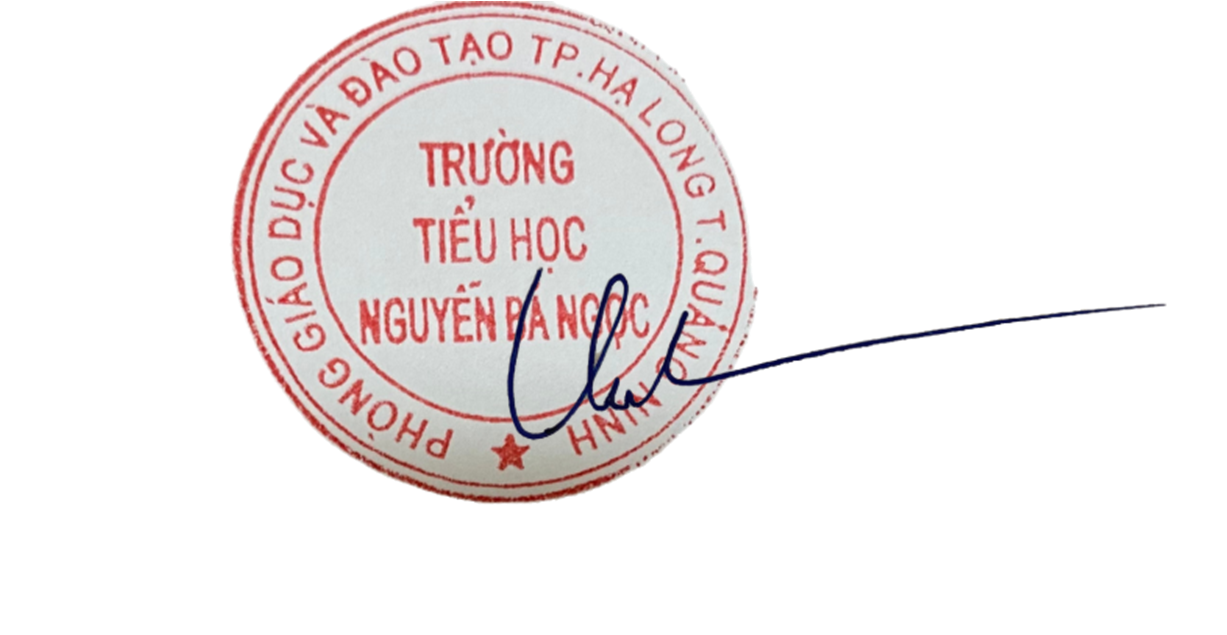  
Vũ Thị Ninh 